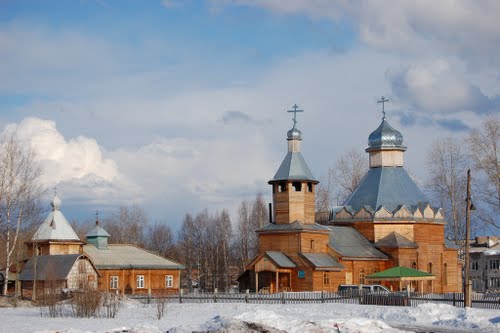 ГЕНЕРАЛЬНЫЙ ПЛАНМУНИЦИПАЛЬНОГО ОБРАЗОВАНИЯГОРОДСКОГО ПОСЕЛЕНИЯ «МИКУНЬ»2020 годГЕНЕРАЛЬНЫЙ ПЛАН МУНИЦИПАЛЬНОГО ОБРАЗОВАНИЯГОРОДСКОГО ПОСЕЛЕНИЯ «МИКУНЬ»Том IПоложения о территориальном планированииЗаказчик: Администрация ГП «Микунь»Договор: №0107300022120000033001 от 06.05.2020Исполнитель: ООО «Ростехинвентаризация - БТИ»СубподрядчикСеверный филиал АО «Ростехинвентаризация - Федеральное БТИ»г. Красноярск2020 год Список исполнителей – участников подготовки проекта генерального плана муниципального образования городского поселения «Микунь»ЗаказчикАдминистрация ГП «Микунь»ИсполнительООО «Ростехинвентаризация - БТИ» (г. Красноярск)Генеральный директор  Е.Ю. ГитисСубподрядчикСеверный филиал АО «Ростехинвентаризация - Федеральное БТИ»И.о. директора О.В. МакароваВ подготовке проекта генерального плана муниципального образования городского поселения «Микунь» также принимали участие иные организации и специалисты, которые были вовлечены в общую работу предоставлением консультаций, заключений и рекомендаций, участием в совещаниях, рабочих обсуждениях.СодержаниеВведениеГенеральный план разработан в соответствии с Муниципальным контрактом № 0107300016812000014-0211646-01 от 25.06.12 и утвержден Решением Совета муниципального образования городского поселения «Микунь» от 18.12.2013 № 3/9-62.Настоящим проектом разрабатывается внесение изменений в генеральный план муниципального образования городского поселения «Микунь» в соответствии с Муниципальным кон-трактом №0107300022120000033001 от 06.05.2020.Цель данной работы состоит во внесении изменений в ГП в связи с внесенными измене-ниями в законодательные акты РФ, в том числе в Градостроительный кодекс РФ, регламентирующие состав и содержание генеральный план муниципального образования городского поселения «Микунь», а также в связи с изменившейся экономической, социальной, промышленной ситуацией на территории МО ГП «Микунь». Создание современного эффективного инструмента управления, градостроительного регулирования, инвестиционной деятельности и ведения комплекса градостроительного мониторинга на территории МО ГП «Микунь» в соответствии с Градостроительный кодекс РФ и Земельным кодексом РФ.Генеральный план выполнен в соответствии с Градостроительным кодексом Российской Федерации, Земельным кодексом Российской Федерации, Федеральным законом «Об общих принципах организации местного самоуправления в Российской Федерации», законами и иными нормативными правовыми актами Республики Коми, Уставом муниципального образования городского поселения «Микунь» муниципального района «Усть-Вымский» Республики Коми.При разработке проекта учитывались основные положения Схемы территориального планирования муниципального района «Усть-Вымский», иные  действующие и находящиеся на стадии подготовки документы территориального планирования других муниципальных образований, иных актов и документов, документация по планировке и проекты объектов капитального строительства, определяющие основные направления социально-экономического и градостроительного развития территории сельского поселения, охраны окружающей среды и рационального использования природных ресурсов.Проект генерального плана разработан в существующих границах муниципального образования на основании результатов инженерных изысканий, в соответствии с требованиями технических регламентов, с учетом комплексных программ развития муниципального района «Усть-Вымский», муниципального образования городского поселения «Микунь», региональных и местных нормативов градостроительного проектирования, а также с учетом предложений заинтересованных лиц.Расчетный срок проекта Генерального плана муниципального образования городского поселения «Микунь» - до 2040 г.При разработке проекта были использованы векторные карты и материалы топографической съемки на территорию населенных пунктов.Генеральный план содержит две части:Часть первая - Положения о территориальном планировании (текстовая часть).Часть вторая - Карты территориального планирования (графические материалы). В процессе подготовки материалов генерального плана выполнялись соответствующие материалы по обоснованию проекта.Материалы по обоснованию проекта генерального плана содержат обоснование решения задач территориального планирования, обоснование мероприятий и предложений по территориальному планированию и этапам их выполнения, перечень основных факторов риска возникновения чрезвычайных ситуаций природного и техногенного характера, оценку экологической ситуации территории и перечень мероприятий по ее улучшению.Результат демографического прогноза выглядит следующим образом:Таблица 1.1- Демографический прогнозТаблица 4.4 - Демографический прогнозРаздел 1. Цели и задачи территориального планирования1.1 Цели территориального планированияГлавными целями подготовки генерального плана городского поселения «Микунь» муниципального района «Усть-Вымский» Республики Коми являются:1)	создание документа территориального планирования городского поселения «Микунь», представляющего видение будущего социально-экономического и пространственного состояния территории поселения с выделение первой очереди строительства до 2040 года;2)	обеспечение условий планирования социальной, экономической, градостроительной деятельности с учетом ее пространственной локализации;3)	создание оптимальных условий для вложения инвестиций всех уровней и форм собственности в развитие и освоение новых территорий, сохранение, реконструкцию и преобразования существующей застройки, развитие и совершенствование социальной и инженерно-транспортной инфраструктур;4)	обеспечение условий для размежевания полномочий и обязанностей между различными уровнями публичной власти (федеральной, региональной, районной и местной поселковой) в области территориального планирования на территории муниципального образования ГП «Микунь»;5)	учет федеральных, региональных и муниципальных интересов (в том числе, сопредельных муниципальных образований), интересов юридических и физических лиц в совершенствовании и развитии градостроительства поселения;6)	создание условий, позволяющих субъектам планирования - органам местного самоуправления МО ГП «Микунь» существенно повысить эффективность имеющихся ресурсов с целью достижения первостепенных (актуальных), среднесрочных и долгосрочных (прогнозных) результатов;7)	разработка оптимальной траектории движения к запланированному состоянию территории поселения;8)	определение того, какие действия можно, а какие нельзя делать сегодня с позиций достижения будущего состояния в целях обеспечения устойчивого развития территорий;9)	подготовка оснований по изменению градостроительного устройства муниципального образования в целях оптимизации системы местного самоуправления, налогообложения и бюджетов, с учетом планируемых изменений планировочной организации территории, полномочий и обязанностей разных уровней государственной власти и местного самоуправления, установленных законодательством;10)	подготовка оснований для принятия решений о резервировании и изъятии земельных участков для государственных и муниципальных (районных и поселковых) нужд.1.2 Задачи территориального планированияДля достижения указанных целей определены следующие задачи:проведение комплексного анализа состояния территории, охватывающего все подсистемы жизнедеятельности: природно-ресурсную, производственную, социальную, инженерно-транспортную, рекреационно-туристическую, экологическую ситуацию, охрану окружающей природной среды, охрану памятников природы, пространственно-планировочную структуру и функциональное зонирование территории;на основании комплексного анализа территории, социально-экономических планов и программ, стратегий развития муниципального района «Усть-Вымский», выявление территорий наиболее активной хозяйственной, инвестиционной и градостроительной деятельности и формирования новых точек роста, главным образом за счет создания новых и модернизации существующих предприятий, развития транспортной и инженерной инфраструктур, выявления конкурентных преимуществ территории:выгодное местоположение; природно-ресурсный и социально-экономический потенциалы;наличие свободных земельных ресурсов;оптимизация планировочной структуры и функционального зонирования, совершенствование системы расселения и социального обслуживания;изменение функционального назначения территорий, занимаемых объектами и предприятиями, не соответствующими экономическим, экологическим, санитарно-гигиеническим и градостроительным условиям развития территорий;подготовка предложений по развитию транспортной и инженерной инфраструктур, в том числе, в целях развития незастроенных территорий и повышения их инвестиционной привлекательности;подготовка перечня мероприятий, обеспечивающих улучшение экологической ситуации и обеспечение безопасного проживания населения, охрану объектов капитального строительства от последствий чрезвычайных ситуаций природного и техногенного характера;определение планируемого размещения объектов капитального строительства местного значения;подготовка предложений, адресуемых органам власти Республики Коми и муниципального района «Усть-Вымский» по размещению объектов капитального строительства регионального и районного значения;подготовка предложений по изменению границ земель населенных пунктов, земель лесного фонда, земель сельскохозяйственного назначения;10)	повышение эффективности использования и качества ранее освоенных территорий населенных пунктов;11)	сохранение исторического облика застройки населенных пунктов, ландшафтных природных территорий, исторического и архитектурно-пространственного своеобразия;12)	оптимизация размещения сети учреждений обслуживания с учетом обеспеченности жителей объектами обслуживания, соответствующей республиканскому уровню, в том числе социально гарантированному уровню обслуживания по каждому виду;13)	обеспечение устойчивых и безопасных транспортных связей путем реконструкции существующей улично-дорожной сети, строительства новых поселковых улиц и дорог, объездных автомобильных дорог, транспортных развязок;14)	оптимизация системы водоснабжения для обеспечения качества и количества питьевой воды с учетом необходимости гарантированного водоснабжения объектов нового строительства;15)	реконструкция существующих и строительство новых водопроводных сетей;17)	модернизация очистных канализационных сооружений;18)	повышение мощности и надежности систем электроснабжения;19)	реконструкция существующих и строительство новых источников электроснабжения;20)	развитие системы газоснабжения населенных пунктов;21)	совершенствование сбора и утилизации хозяйственно-бытовых и промышленных отходов;22)	сокращение вредных выбросов в атмосферу, загрязнения почв и шумового воздействия от всех источников на жилую среду;23)	выделение зон отдыха общего пользования: парки, скверы, бульвары, лесопарковые зоны, пляжи, и других территорий для спорта, отдыха и рекреации.Раздел 2. Перечень мероприятий по территориальному планированию и последовательность их выполнения2.1 Изменение границ территорий и земель	В соответствии с административно-территориальным устройством Республики Коми в состав городского поселения «Микунь» входят два населенных пункта: г.Микунь, с.Шежам.	В соответствии с административно-территориальным устройством Республики Коми поселок Сельхозшежам отсутствует. Границы данного поселка являются границами населенного пункта - г. Микунь. Таким образом, границы г. Микунь состоят из двух контуров.	Село Шежам является закрывающимся населенным пунктом.	При описании границы населенного пункта "Микунь" выяснилось, что в ЕГРН имеются сведения о земельных участках, с категорией земель - земли промышленности, границы которых расположены в черте населенного пункта "Микунь". 2.2 Виды, назначение и наименования планируемых для размещения объектов капитального строительства местного значения поселения и мероприятия по развитию систем транспортного, инженерно-технического и социального обслуживания населения	Сведения об объектах федерального, регионального и местного значения представлены в соответствии с: - схемой территориального планирования Российской Федерации в области федерального транспорта (железнодорожного, воздушного, морского, внутреннего водного транспорта) и автомобильных дорог федерального значения;- схемой территориального развития Республики Коми;- схемой территориального развития МО МР "Усть-Вымский";- программой комплексного развития социальной инфраструктуры городского поселения «Микунь» на 2017-2027г.г.;- стратегией социально-экономического развития Республики Коми на период до 2035 года;- муниципальной программой муниципального района «Усть-Вымский» «Развитие экономики»;- стратегией социально-экономического развития МО МР "Усть-Вымский" на период до 2030 года.Таблица 2.2 - Виды, назначение, наименования планируемых для размещения объектов капитального строительства местного значения поселения и мероприятия по развитию систем транспортного, инженерно-технического и социального обслуживания населения2.3 Характеристики зон с особыми условиями использования территорииЗоны с особыми условиями использования территорий устанавливаются в целях:1) защита жизни и здоровья граждан;2) безопасная эксплуатация объектов транспорта, связи, энергетики, объектов обороны страны и безопасности государства;3) обеспечение сохранности объектов культурного наследия;4) охрана окружающей среды, в том числе защита и сохранение природных лечебных ресурсов, предотвращение загрязнения, засорения, заиления водных объектов и истощения их вод, сохранение среды обитания водных биологических ресурсов и других объектов животного и растительного мира;5) обеспечение обороны страны и безопасности государства.В целях защиты жизни и здоровья граждан, в границах зон с особыми условиями использования территорий устанавливаются ограничения использования земельных участков, которые распространяются на все, что находится над и под поверхностью земель, если иное не предусмотрено законами о недрах, воздушным и водным законодательством, и ограничивают или запрещают размещение и (или) использование расположенных на таких земельных участках объектов недвижимого имущества и (или) ограничивают или запрещают использование земельных участков для осуществления иных видов деятельности, которые несовместимы с целями установления зон с особыми условиями использования территорий.Земельные участки, включенные в границы зон с особыми условиями использования территорий, у собственников земельных участков, землепользователей, землевладельцев и арендаторов земельных участков не изымаются, если иное не предусмотрено федеральным законом.Водоохранными зонами являются территории, которые примыкают к береговой линии (границам водного объекта) морей, рек, ручьев, каналов, озер, водохранилищ и на которых устанавливается специальный режим осуществления хозяйственной и иной деятельности в целях предотвращения загрязнения, засорения, заиления указанных водных объектов и истощения их вод, а также сохранения среды обитания водных биологических ресурсов и других объектов животного и растительного мира.В границах водоохранных зон устанавливаются прибрежные защитные полосы, на территориях которых вводятся дополнительные ограничения хозяйственной и иной деятельности.В границах водоохранных зон запрещаются:1) использование сточных вод в целях регулирования плодородия почв;2) размещение кладбищ, скотомогильников, объектов размещения отходов производства и потребления, химических, взрывчатых, токсичных, отравляющих и ядовитых веществ, пунктов захоронения радиоактивных отходов;3) осуществление авиационных мер по борьбе с вредными организмами;4) движение и стоянка транспортных средств (кроме специальных транспортных средств), за исключением их движения по дорогам и стоянки на дорогах и в специально оборудованных местах, имеющих твердое покрытие;5) строительство и реконструкция автозаправочных станций, складов горюче-смазочных материалов (за исключением случаев, если автозаправочные станции, склады горюче-смазочных материалов размещены на территориях портов, инфраструктуры внутренних водных путей, в том числе баз (сооружений) для стоянки маломерных судов, объектов органов федеральной службы безопасности), станций технического обслуживания, используемых для технического осмотра и ремонта транспортных средств, осуществление мойки транспортных средств;6) размещение специализированных хранилищ пестицидов и агрохимикатов, применение пестицидов и агрохимикатов;7) сброс сточных, в том числе дренажных, вод;8) разведка и добыча общераспространенных полезных ископаемых (за исключением случаев, если разведка и добыча общераспространенных полезных ископаемых осуществляются пользователями недр, осуществляющими разведку и добычу иных видов полезных ископаемых, в границах предоставленных им в соответствии с законодательством Российской Федерации о недрах горных отводов и (или) геологических отводов на основании утвержденного технического проекта в соответствии со статьей 19.1 Закона Российской Федерации от 21 февраля 1992 года N 2395-1 "О недрах").В целях обеспечения безопасности населения и в соответствии с Федеральным законом "О санитарно-эпидемиологическом благополучии населения" от 30.03.99 № 52-ФЗ, вокруг объектов и производств, являющихся источниками воздействия на среду обитания и здоровье человека устанавливается специальная территория с особым режимом использования, размер которой обеспечивает уменьшение воздействия загрязнения на атмосферный воздух (химического, биологического, физического) до значений, установленных гигиеническими нормативами, а для предприятий I и II класса опасности - как до значений, установленных гигиеническими нормативами, так и до величин приемлемого риска для здоровья населения. По своему функциональному назначению санитарно-защитная зона является защитным барьером, обеспечивающим уровень безопасности населения при эксплуатации объекта в штатном режиме.Санитарно-защитные зоны устанавливаются федеральным органом исполнительной власти, осуществляющим федеральный государственный санитарно-эпидемиологический надзор.В целях осуществления градостроительной деятельности в условиях стесненной городской застройки федеральный орган исполнительной власти, осуществляющий федеральный государственный санитарно-эпидемиологический надзор, вправе устанавливать особенности применения отдельных санитарно-эпидемиологических требований, требований, предусмотренных санитарными правилами, либо утверждать отдельные санитарно-эпидемиологические требования, санитарные правила (за исключением минимально необходимых требований для обеспечения безопасности зданий и сооружений, в том числе входящих в их состав систем и сетей инженерно-технического обеспечения).В материалах обоснования генерального плана городского поселения "Микунь" представлена карта существующего состояния территории, на которой имеется информация о зонах с особыми условиями территорий:1) санитарно-защитные зоны предприятий, размеры которых установлены в соответствии с СанПиН (санитарно-эпидемиологические правила и нормативы) 2.2.1/2.1.1.1200-03 «Санитарно-защитные зоны и санитарная классификация предприятий, сооружений и иных объектов»;2) водоохранные зоны рек, ручьев и озер, включенных в государственный кадастр водных ресурсов, который ведется в соответствии с водным кодексом Российской Федерации;3) зоны санитарной охраны артезианских скважин, размеры которых установлены в соответствии с СанПиН (санитарно-эпидемиологические правила и нормативы) 2.1.4.1110-02 «Зоны санитарной охраны источников водоснабжения и водопроводов питьевого назначения»;Дополнительно в материалах обоснования генерального плана городского поселения "Микунь" на карте существующего состояния территории, имеется информация о зонах с особыми условиями территорий:1) охранные зоны инженерных коммуникаций, сведения о которых внесены в ЕГРН (охранная зона объектов электроэнергетики (объектов электросетевого хозяйства и объектов по производству электрической энергии), охранная зона трубопроводов (газопроводов, нефтепроводов и нефтепродуктопроводов, аммиакопроводов), охранная зона линий и сооружений связи) и пр.2) зоны минимальных расстояний до магистральных или промышленных трубопроводов.Охранная зона необходима для исключения возможных случаев повреждения инженерных коммуникаций от воздействия населения. Зона минимальных расстояний необходима для обеспечения безопасности населения, то есть для защиты от воздействия особо опасного объекта на население в случае возникновения аварии.Зона минимальных расстояний трубопроводов — это расстояние от оси подземных(надземных) магистральных газопроводов до населенных пунктов, отдельных промышленных и сельскохозяйственных предприятий, зданий и сооружений. Зоны минимальных расстояний служат для обеспечения безопасности этих объектов. Понятие «зона минимальных расстояний» регламентировано СП 136.13330.2012 «Свод правил. Магистральные трубопроводы».2.4 Параметры функциональных зон и сведения о размещенных в них объектах капитального строительстваТаблица 2.4 -Параметры и описание функциональных зон, сведения о размещенных в них объектах капитального строительства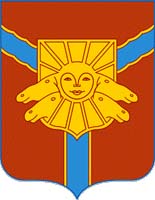 Администрация городскогопоселения «Микунь»Республики КомиТомI:ПОЛожения о территориальном планированииВведение4Раздел 1. Цели и задачи территориального планирования61.1 Цели территориального планирования61.2 Задачи территориального планирования7Раздел 2. Перечень мероприятий по территориальному планированию и последовательность их выполнения92.1 Изменение границ территорий и земель92.2 Виды, назначение и наименования планируемых для размещения объектов капитального строительства местного значения поселения и мероприятия по развитию систем транспортного, инженерно-технического и социального обслуживания населения92.3 Характеристики зон с особыми условиями использования территории142.4 Параметры функциональных зон и сведения о размещенных в них объектах капитального строительства18Приложение:1. Сведения о границах населенных пунктов (графическое и текстовое описание местоположения границ населенных пунктов)На 2010 годНа 2012 годНа 2019 годНа 2020 годРеалистичный сценарийРеалистичный сценарийРеалистичный сценарий202220272040г. Микунь1024996209684955896001000010500№ п/пКадастровый номер земельного участка, входящего в состав единого землепользованияКадастровый номер земельного участка, представляющий собой единое землепользованиеВид разрешенного использованияКатегория земель111:08:0101001:208011:08:0101001:257Для размещения промышленных объектовЗемли промышленности, энергетики, транспорта, связи, радиовещания, телевидения, информатики, земли для обеспечения космической деятельности, земли обороны, безопасности и земли иного специального назначения211:08:0101001:209011:08:0101001:257Для размещения промышленных объектовЗемли промышленности, энергетики, транспорта, связи, радиовещания, телевидения, информатики, земли для обеспечения космической деятельности, земли обороны, безопасности и земли иного специального назначения311:08:0101001:209111:08:0101001:257Для размещения промышленных объектовЗемли промышленности, энергетики, транспорта, связи, радиовещания, телевидения, информатики, земли для обеспечения космической деятельности, земли обороны, безопасности и земли иного специального назначения№ п.пВиды и наименование объектов местного значения, регионального, федерального значенияНазначение объектовМестоположение /Территориальная зона/Функциональная зонаОсновные характеристики объектов1Объекты транспортной инфраструктуры1.1Реконструкция (благоустройство) существующей улично-дорожной сетиУлицы, дороги, проезды, площади, автомобильные стоянки общего пользованияВ границах муниципального образования / Ж-1, Ж-2, Ц-1, Ц-2 / СТН-1, СТН-2, СТН-3, СТН-4Протяженность улично-дорожной сети на расчетный срок определяется после разработки проекта планировки1.2Реализация комплексного инвестиционного проекта строительства железнодорожной магистрали "Белкомур" по маршруту "Архангельск - Сыктывкар - Пермь (Соликамск)"Строительство объектов производства в составе проекта БелкомурТранспортировка грузовСП-4 / ТСП-1протяженность жд пути - 247 км.1.3Строительство дополнительных главных путей, развитие существующей инфраструктуры на участке Чум - Инта - Коноша, строительство второго железнодорожного пути общего пользования протяженностью 268,4 км (гг. Инта, Печора, Княжпогостский район, гг. Сосногорск, Ухта, Усть-Вымский, Вельский, Устьянский, Вилегодский, Коношский, Великоустюгский районы, г. Котлас, Котласский, Ленский районы, г. Воркута).Транспортировка грузов, пассажирские перевозкиСП-4 / ТСП-1протяженность жд пути - 268,4 км2Объекты инженерно-технической инфраструктурыВодоснабжение2.1 Строительство водопроводных сетей.Строительство двух ниток водовода протяженностью 2 км. от существующего водовода до водобашни; Строительство двух ниток водовода протяженностью 2 км. от водозабора до существующего водоводаРазмер санитарной защитной зоны - 20мОбеспечение водоснабжения территорий города.г.Микунь / ПК-2, СП-1, Ж-1, Ж-2, Ц-2, Ц-1 / СТН-1, СТН-2, СТН-3, СТН-4, ТСП-Инж, ТСП-П1Протяженность сетей на расчетный срок определяется после разработки проекта планировки2.2Строительство водохранилищаОбеспечение водоснабжения территорий города.г.Микунь / СП-1 / ТСП-Инж-2.3Строительство магистрального водовода от станции II подъема до водонапорной башниРазмер санитарной защитной зоны - 20мОбеспечение водоснабжения территорий города.г.Микунь / СП-1, ПК-2, Ж-1, Ж-2, Ц-2, Ц-1 / СТН-1, СТН-2, СТН-3, СТН-4, ТСП-Инж, ТСП-П1Протяженность сетей на расчетный срок определяется после разработки проекта планировки2.4Строительство новых водоочистных сооруженийРазмер санитарной защитной зоны - 200мОбеспечение водоснабжением надлежащего качестваг.Микунь / СП-1 / ТСП-ИнжПроизводительность до 6000 куб.м./сут.Подача коагулянта, раствора соды, в смеситель.Обеззараживание воды, вакуумный регулятор.2.5Реконструкция станции 2-го подъёмаРазмер санитарной защитной зоны - 200мОбеспечение водоснабжения территорий города.В границах муниципального образования/ СП-1/ ТСП-ИнжНасосы ЦНС-300-120 – 1 шт., 1Д-315-50 – 1 шт., Д-320-70 – 1 шт.Подача воды в сеть.2.6Реконструкция резервуара для хранения воды Размер санитарной защитной зоны - 200мРезервуар для хранения воды. Обеспечение водоснабжением города.В границах муниципального образования / СП-1/ ТСП-ИнжТри ж/б резервуара:два V = 500 м3один V = 100 м3Хранение запаса питьевой воды.2.7Строительство водобашни Размер санитарной защитной зоны - 200мОбеспечение водоснабжения территорий города.г.Микунь / Ц-1/СТН-2Емкость 500 куб.м.2.8Бурение скважин.Размер санитарной защитной зоны - 20мПереход на водоснабжение из скважин.г.Микунь / СП-1/ ТСП-ИнжВодоотведение2.9Строительство сетей водоотведения Размер санитарной защитной зоны - 20мОбеспечение водоснабжения территорий города.г.Микунь / ПК-2, СП-1, Ж-1, Ж-2, Ц-2, Ц-1/ СТН-1, СТН-2, СТН-3, СТН-4, ТСП-Инж, ТСП-П1Общая протяженность– 14,3км.Протяженность сетей на расчетный срок определяется после разработки проекта планировки2.10Строительство новых  канализационно-очистных сооружений в г.МикуньРазмер санитарной защитной зоны - 200 мОбеспечение очистки сточных вод.г.Микунь / СП-1/ ТСП-ИнжУвеличением производительности до 2,7 тыс.кубм/сут2.11Строительство двух новых КНС.Модернизация    четырех канализационно-насосных станций.Размер санитарной защитной зоны - 20 мОбеспечение подачи сточных под для очистки.г.Микунь / СП-1/ ТСП-Инж-Электроснабжение2.12Модернизация сетей 0,4 кВ в г.МикуньРазмер охранной зоны-  2 м.Обеспечение безопасности объектов электросетевого хозяйства.г.Микунь / ПК-2, СП-1, Ж-1, Ж-2, Ц-2, Ц-1/ СТН-1, СТН-2, СТН-3, СТН-4, ТСП-Инж, ТСП-П1Мощность сетей - 0,4 кВ2.13Строительство ВЛ 220 кВ «Печорская ГРЭС-Ухта-Микунь» для повышения надежности электроснабжения потребителей Южного и Ухтинского энергоузлов (ввод реактора на ПС 220 кВ «Ухта», ввод 2 очереди строительства ЛЭП «Печорская ГРЭС-Ухта» протяженностью 294,3 км).Размер санитарного разрыва и охранной зоны 25 м.Обеспечение безопасности объектов электросетевого хозяйства.Увеличение отпуска электрической энергии потребителям.г.Микунь / СП-1/ ТСП-Инж-2.14Строительство ВЛ 220 кВ Микунь- Заовражье, протяженность 250 кмРазмер санитарного разрыва и охранной зоны 25 мОбеспечение безопасности объектов электросетевого хозяйства.Увеличение отпуска электрической энергии потребителям.г.Микунь / СП-1/ ТСП-Инж-2.15Строительство второй цепи ВЛ 220 кВ «Микунь – Сыктывкар» с реновацией ПС 220 кВ «Сыктывкар» (установка второго АТ) протяженность 87,2 км, ввод в работу трансформаторной мощности 125 МВАРазмер санитарного разрыва и охранной зоны 25 мОбеспечение безопасности объектов электросетевого хозяйства.Увеличение отпуска электрической энергии потребителям.г.Микунь / СП-1/ ТСП-Инж-Газоснабжение, транспортировка газа и нефти2.16Строительство 6-7 нитей газопровода и 6-7 цехов газокомпрессорной станции в г.Микунь  в составе мегапроекта Ямал-Европа.Обеспечение транспортировки газа.г.Микунь / ПК-2, СП-1/ ТСП-Инж, ТСП-П1Протяженность сетей определяется после разработки проекта планировки2.17Строительство газопроводов низкого давления  Размер охранной зоны-  6 м.Обеспечение водоснабжения территорий города.г.Микунь / ПК-2, СП-1, Ж-1, Ж-2, Ц-2, Ц-1/ СТН-1, СТН-2, СТН-3, СТН-4, ТСП-Инж, ТСП-П1Протяженность сетей определяется после разработки проекта планировки 2.18Газопровод "Система магистральных газопроводов Ухта-Торжок. II нитка (Ямал)".Обеспечение транспортировки газа.г.Микунь / ПК-2, СП-1/ ТСП-Инж, ТСП-П1Протяженность сетей определяется после разработки проекта планировки 2.19Газопровод "Система магистральных газопроводов Ухта-Торжок. III нитка (Ямал)".Обеспечение транспортировки газа.г.Микунь / ПК-2, СП-1/ ТСП-Инж, ТСП-П1Протяженность сетей определяется после разработки проекта планировки 2.20Нефтепровод "Расширение пропускной способности магистральных нефтепроводов "Уса-Ухта" и "Ухта-Ярославль". Увеличение пропускной способности магистрального нефтепровода "Ухта-Ярославль"Обеспечение транспортировки нефтиг.Микунь / ПК-2, СП-1/ ТСП-Инж, ТСП-П1Протяженность сетей определяется после разработки проекта планировки3Объекты капитального строительства социального назначения и обслуживания населения3.1Строительство универсальных игровых площадок с искусственным покрытием на открытом воздухе     Создание необходимых условий для сохранения и улучшения физического здоровья жителей городского поселения «Микунь» средствами физической культуры и спорта.г.Микунь / Ж-1, Ж-2, Ц-1, Ц-2/ СТН-1, СТН-2, СТН-3, СТН-4-3.2Создание лыжной базы детско-юношеской спортивной школы Создание необходимых условий для сохранения и улучшения физического здоровья жителей городского поселения «Микунь» средствами физической культуры и спорта.г.Микунь / Ц-1, Р-1/СТН-1, ТСП-Р100 мест3.3Строительство освещенной лыжной трассыСоздание необходимых условий для сохранения и улучшения физического здоровья жителей городского поселения «Микунь» средствами физической культуры и спорта.г.Микунь / Р-1/ ТСП-Р-3.4Строительство крытого хоккейного кортаСоздание необходимых условий для сохранения и улучшения физического здоровья жителей городского поселения «Микунь» средствами физической культуры и спорта.г.Микунь / Ц-1/ СТН-1-3.5Строительство основания и покрытия футбольного поля на муниципальном Стадионе «Юбилейный»Создание необходимых условий для сохранения и улучшения физического здоровья жителей городского поселения «Микунь» средствами физической культуры и спорта.г.Микунь / Ц-1/ СТН-1-3.6Строительство беговых дорожек на территории муниципального стадиона «Юбилейный»Создание необходимых условий для сохранения и улучшения физического здоровья жителей городского поселения «Микунь» средствами физической культуры и спорта.г.Микунь / Ц-1/ СТН-1-3.7Строительство «Спортивный комплекс с бассейном и универсальным игровым залом в г.Микунь Усть-Вымского района. 2 этап.Создание необходимых условий для сохранения и улучшения физического здоровья жителей городского поселения «Микунь» средствами физической культуры и спорта.г.Микунь / Ц-1/ СТН-1Единовременная пропускная способность 64 человека.3.8Строительство парка отдыха и аттракционов постоянного действияСоздание рекреационных зон общего пользования в границах населенных пунктовг.Микунь / Ц-1, Ц-2, Р-1, Р-2/ СТН-1, СТН-2, ТСП-Р, ТСП-Э-3.9Строительство крытого рынка Обеспечение комфортных условий для торговли местному населению.г.Микунь / Ц-1, Ц-2/ СТН-1, СТН-2площадь 1000 кв.м.Здравоохранение3.10ЧУЗ «Узловая больница на ст.Микунь ОАО «РЖД»Перевод в муниципальное ведение.Реконструкция существующих корпусов.г.Микунь / Ц-2/  СТН-2-Образование3.11Строительство детского дошкольного учреждения  на 150 мест в г.Микунь, а также замена  существующих детских садов №3 и №4 на новые мощностью 150 мест каждый.Замена в связи с тем что существующие здания на расчетный срок имеют высокую степень износаг.Микунь / Ц-1, Ц-2/ СТН-1, СТН-2150 мест каждый3.12Строительство детско-юношеского центраРазвитие спортивных и досуговых мероприятийг.Микунь / Ц-1, Ц-2, Ж-2,  Ж-1/ СТН-1, СТН-2, СТН-3, СТН-4100 мест3.13Строительство школы искусств Обеспечение населения образовательным учреждением культуры и искусства.г.Микунь / Ц-1, Ц-2/ СТН-1, СТН-2-3.14Строительство нового здания для размещения СОШ №2 в связи с высокой степенью износа существующего здания 1954 года постройкиОбеспечение населения образовательным учреждениемг.Микунь / Ц-1/ СТН-1500 местКультура3.15Строительство Дома Культуры в г.Микунь с размещением кинозалаСтроительство объектов для организации и проведения культурно-массовых мероприятий городаг.Микунь / Ц-1, Ц-2/ СТН-1, СТН-2800 мест3.16Капитальный ремонт существующих зданий библиотек и музеевСоздание необходимых условий для сохранения библиотечного фонда, экспонатов музеев.г.Микунь / Ц-1/ СТН-1-Туризм3.17Использование городских лесов для организации мероприятий туристической направленностиРазвитие направление туризма.г.Микунь / Р-1/ТСП-Р-Предпринимательство3.18Развитие и поддержка малого предпринимательстваОбеспечение условий для развития предпринимательской деятельностиг.Микунь / ПК-2, СП-1, Ж-1, Ж-2, Ц-2, Ц-1/ СТН-1, СТН-2, СТН-3, СТН-4, ТСП-Инж, ТСП-П1-Сельское хозяйство3.19Открытие цеха по переработке мяса, в частности колбасного цеха в г.Микунь, строительство свинарника Ориентировочная санитарно-защитная зона - 100 мПоставка мясной продукции населению.г.Микунь / ПК-2, Ж-1/СТН-4, ТСП-П1Свинарник на 50 головДеревообработка3.20Строительство завода по переработке шпалы в топливные брикеты.Ориентировочная санитарно-защитная зона - 100 мПроизводство и поставки населению топливных брикетов для розжига. г.Микунь / ПК-2, ПК-4/ТСП-П1/ТСП-П3-4Обеспечение первичных противопожарных мероприятий4.1Строительство пожарного депо на 6 автомашин в г.МикуньОбеспечение требований пожарной безопасностиг.Микунь / Ц-1/ СТН-1-4.2Установка пожарных гидрантов в населенных пунктах  Обеспечение требований пожарной безопасностиг.Микунь / ПК-2, СП-1, Ж-1, Ж-2, Ц-2, Ц-1/ СТН-1, СТН-2, СТН-3, СТН-4, ТСП-Инж, ТСП-П1Необходимое количество – 19Наименованияфункциональных зонОписание назначения функциональных зонПлощади функциональных зон. гаОбъекты планируемые для размещенияПланируется/не планируетсяТОЛЬКО В ГРАНИЦАХ НАСЕЛЕННЫХ ПУНКТОВ1. Зона малоэтажной индивидуальной застройки с приусадебными участками (СТН-4)Зона индивидуальной жилой застройки выделена для обеспечения правовых условий формирования жилых районов из отдельно стоящих жилых домов усадебного типа с созданием условий ведения личного подсобного хозяйства и содержанием домашнего скота и птицы на приусадебном участке, с минимально разрешенным набором услуг местного значения.230Реконструкция (благоустройство) существующей улично-дорожной сети.Планируется1. Зона малоэтажной индивидуальной застройки с приусадебными участками (СТН-4)Зона индивидуальной жилой застройки выделена для обеспечения правовых условий формирования жилых районов из отдельно стоящих жилых домов усадебного типа с созданием условий ведения личного подсобного хозяйства и содержанием домашнего скота и птицы на приусадебном участке, с минимально разрешенным набором услуг местного значения.230Строительство водопроводных сетей.Строительство двух ниток водовода протяженностью 2 км. от существующего водовода до водобашни; Строительство двух ниток водовода протяженностью 2 км. от водозабора до существующего водовода.Планируется1. Зона малоэтажной индивидуальной застройки с приусадебными участками (СТН-4)Зона индивидуальной жилой застройки выделена для обеспечения правовых условий формирования жилых районов из отдельно стоящих жилых домов усадебного типа с созданием условий ведения личного подсобного хозяйства и содержанием домашнего скота и птицы на приусадебном участке, с минимально разрешенным набором услуг местного значения.230Строительство магистрального водовода от станции II подъема до водонапорной башни.Планируется1. Зона малоэтажной индивидуальной застройки с приусадебными участками (СТН-4)Зона индивидуальной жилой застройки выделена для обеспечения правовых условий формирования жилых районов из отдельно стоящих жилых домов усадебного типа с созданием условий ведения личного подсобного хозяйства и содержанием домашнего скота и птицы на приусадебном участке, с минимально разрешенным набором услуг местного значения.230Строительство сетей водоотведения.Планируется1. Зона малоэтажной индивидуальной застройки с приусадебными участками (СТН-4)Зона индивидуальной жилой застройки выделена для обеспечения правовых условий формирования жилых районов из отдельно стоящих жилых домов усадебного типа с созданием условий ведения личного подсобного хозяйства и содержанием домашнего скота и птицы на приусадебном участке, с минимально разрешенным набором услуг местного значения.230Модернизация сетей 0,4 кВ в г.Микунь.Планируется1. Зона малоэтажной индивидуальной застройки с приусадебными участками (СТН-4)Зона индивидуальной жилой застройки выделена для обеспечения правовых условий формирования жилых районов из отдельно стоящих жилых домов усадебного типа с созданием условий ведения личного подсобного хозяйства и содержанием домашнего скота и птицы на приусадебном участке, с минимально разрешенным набором услуг местного значения.230Строительство газопроводов низкого давления.Планируется1. Зона малоэтажной индивидуальной застройки с приусадебными участками (СТН-4)Зона индивидуальной жилой застройки выделена для обеспечения правовых условий формирования жилых районов из отдельно стоящих жилых домов усадебного типа с созданием условий ведения личного подсобного хозяйства и содержанием домашнего скота и птицы на приусадебном участке, с минимально разрешенным набором услуг местного значения.230Строительство универсальных игровых площадок с искусственным покрытием на открытом воздухе .Планируется1. Зона малоэтажной индивидуальной застройки с приусадебными участками (СТН-4)Зона индивидуальной жилой застройки выделена для обеспечения правовых условий формирования жилых районов из отдельно стоящих жилых домов усадебного типа с созданием условий ведения личного подсобного хозяйства и содержанием домашнего скота и птицы на приусадебном участке, с минимально разрешенным набором услуг местного значения.230Строительство детско-юношеского центра.Не планируется1. Зона малоэтажной индивидуальной застройки с приусадебными участками (СТН-4)Зона индивидуальной жилой застройки выделена для обеспечения правовых условий формирования жилых районов из отдельно стоящих жилых домов усадебного типа с созданием условий ведения личного подсобного хозяйства и содержанием домашнего скота и птицы на приусадебном участке, с минимально разрешенным набором услуг местного значения.230Открытие цеха по переработке мяса, в частности колбасного цеха в г.Микунь, строительство свинарника.Планируется1. Зона малоэтажной индивидуальной застройки с приусадебными участками (СТН-4)Зона индивидуальной жилой застройки выделена для обеспечения правовых условий формирования жилых районов из отдельно стоящих жилых домов усадебного типа с созданием условий ведения личного подсобного хозяйства и содержанием домашнего скота и птицы на приусадебном участке, с минимально разрешенным набором услуг местного значения.230Установка пожарных гидрантов в населенных пунктах.Планируется2. Зона среднеэтажной многоквартирной застройки (СТН-3)Зона жилой застройки выделена для формирования жилых районов с размещением индивидуальных жилых домов с возможностью ведения ограниченного подсобного хозяйства, либо без такового, многоквартирных жилых домов. Допускается размещение сопутствующих объектов повседневного обслуживания, коммунальных предприятий, площадок для отдыха, игр, спортивные площадки, а также размещение на земельных участках многоквартирных жилых домов хозяйственных построек (без содержания домашнего скота и птицы) и гаражей для жителей, проживающих в этих домах.118Реконструкция (благоустройство) существующей улично-дорожной сети.Планируется2. Зона среднеэтажной многоквартирной застройки (СТН-3)Зона жилой застройки выделена для формирования жилых районов с размещением индивидуальных жилых домов с возможностью ведения ограниченного подсобного хозяйства, либо без такового, многоквартирных жилых домов. Допускается размещение сопутствующих объектов повседневного обслуживания, коммунальных предприятий, площадок для отдыха, игр, спортивные площадки, а также размещение на земельных участках многоквартирных жилых домов хозяйственных построек (без содержания домашнего скота и птицы) и гаражей для жителей, проживающих в этих домах.118Строительство водопроводных сетей.Строительство двух ниток водовода протяженностью 2 км. от существующего водовода до водобашни; Строительство двух ниток водовода протяженностью 2 км. от водозабора до существующего водовода.Планируется2. Зона среднеэтажной многоквартирной застройки (СТН-3)Зона жилой застройки выделена для формирования жилых районов с размещением индивидуальных жилых домов с возможностью ведения ограниченного подсобного хозяйства, либо без такового, многоквартирных жилых домов. Допускается размещение сопутствующих объектов повседневного обслуживания, коммунальных предприятий, площадок для отдыха, игр, спортивные площадки, а также размещение на земельных участках многоквартирных жилых домов хозяйственных построек (без содержания домашнего скота и птицы) и гаражей для жителей, проживающих в этих домах.118Строительство магистрального водовода от станции II подъема до водонапорной башни.Планируется2. Зона среднеэтажной многоквартирной застройки (СТН-3)Зона жилой застройки выделена для формирования жилых районов с размещением индивидуальных жилых домов с возможностью ведения ограниченного подсобного хозяйства, либо без такового, многоквартирных жилых домов. Допускается размещение сопутствующих объектов повседневного обслуживания, коммунальных предприятий, площадок для отдыха, игр, спортивные площадки, а также размещение на земельных участках многоквартирных жилых домов хозяйственных построек (без содержания домашнего скота и птицы) и гаражей для жителей, проживающих в этих домах.118Строительство сетей водоотведения.Планируется2. Зона среднеэтажной многоквартирной застройки (СТН-3)Зона жилой застройки выделена для формирования жилых районов с размещением индивидуальных жилых домов с возможностью ведения ограниченного подсобного хозяйства, либо без такового, многоквартирных жилых домов. Допускается размещение сопутствующих объектов повседневного обслуживания, коммунальных предприятий, площадок для отдыха, игр, спортивные площадки, а также размещение на земельных участках многоквартирных жилых домов хозяйственных построек (без содержания домашнего скота и птицы) и гаражей для жителей, проживающих в этих домах.118Модернизация сетей 0,4 кВ в г.Микунь.Планируется2. Зона среднеэтажной многоквартирной застройки (СТН-3)Зона жилой застройки выделена для формирования жилых районов с размещением индивидуальных жилых домов с возможностью ведения ограниченного подсобного хозяйства, либо без такового, многоквартирных жилых домов. Допускается размещение сопутствующих объектов повседневного обслуживания, коммунальных предприятий, площадок для отдыха, игр, спортивные площадки, а также размещение на земельных участках многоквартирных жилых домов хозяйственных построек (без содержания домашнего скота и птицы) и гаражей для жителей, проживающих в этих домах.118Строительство газопроводов низкого давления.Планируется2. Зона среднеэтажной многоквартирной застройки (СТН-3)Зона жилой застройки выделена для формирования жилых районов с размещением индивидуальных жилых домов с возможностью ведения ограниченного подсобного хозяйства, либо без такового, многоквартирных жилых домов. Допускается размещение сопутствующих объектов повседневного обслуживания, коммунальных предприятий, площадок для отдыха, игр, спортивные площадки, а также размещение на земельных участках многоквартирных жилых домов хозяйственных построек (без содержания домашнего скота и птицы) и гаражей для жителей, проживающих в этих домах.118Строительство универсальных игровых площадок с искусственным покрытием на открытом воздухе.Планируется2. Зона среднеэтажной многоквартирной застройки (СТН-3)Зона жилой застройки выделена для формирования жилых районов с размещением индивидуальных жилых домов с возможностью ведения ограниченного подсобного хозяйства, либо без такового, многоквартирных жилых домов. Допускается размещение сопутствующих объектов повседневного обслуживания, коммунальных предприятий, площадок для отдыха, игр, спортивные площадки, а также размещение на земельных участках многоквартирных жилых домов хозяйственных построек (без содержания домашнего скота и птицы) и гаражей для жителей, проживающих в этих домах.118Строительство детско-юношеского центра.Не планируется2. Зона среднеэтажной многоквартирной застройки (СТН-3)Зона жилой застройки выделена для формирования жилых районов с размещением индивидуальных жилых домов с возможностью ведения ограниченного подсобного хозяйства, либо без такового, многоквартирных жилых домов. Допускается размещение сопутствующих объектов повседневного обслуживания, коммунальных предприятий, площадок для отдыха, игр, спортивные площадки, а также размещение на земельных участках многоквартирных жилых домов хозяйственных построек (без содержания домашнего скота и птицы) и гаражей для жителей, проживающих в этих домах.118Установка пожарных гидрантов в населенных пунктах.ПланируетсяОбщественно-деловые зоны3. Зона ядра городского центра (СТН-1)Зона объектов административного управления, обслуживания населения и деловой активности центральной зоны поселения выделена для обеспечения правовых условий использования и строительства недвижимости на территориях размещения центральных функций, где сочетаются здания административного, общественного, культурного назначения, коммерческого и коммунального обслуживания и иные учреждения, в том числе общепоселкового, районного, регионального и федерального  значения.51Реконструкция (благоустройство) существующей улично-дорожной сети.Планируется3. Зона ядра городского центра (СТН-1)Зона объектов административного управления, обслуживания населения и деловой активности центральной зоны поселения выделена для обеспечения правовых условий использования и строительства недвижимости на территориях размещения центральных функций, где сочетаются здания административного, общественного, культурного назначения, коммерческого и коммунального обслуживания и иные учреждения, в том числе общепоселкового, районного, регионального и федерального  значения.51Строительство водопроводных сетей.Строительство двух ниток водовода протяженностью 2 км. от существующего водовода до водобашни; Строительство двух ниток водовода протяженностью 2 км. от водозабора до существующего водовода.Планируется3. Зона ядра городского центра (СТН-1)Зона объектов административного управления, обслуживания населения и деловой активности центральной зоны поселения выделена для обеспечения правовых условий использования и строительства недвижимости на территориях размещения центральных функций, где сочетаются здания административного, общественного, культурного назначения, коммерческого и коммунального обслуживания и иные учреждения, в том числе общепоселкового, районного, регионального и федерального  значения.51Строительство магистрального водовода от станции II подъема до водонапорной башни.Планируется3. Зона ядра городского центра (СТН-1)Зона объектов административного управления, обслуживания населения и деловой активности центральной зоны поселения выделена для обеспечения правовых условий использования и строительства недвижимости на территориях размещения центральных функций, где сочетаются здания административного, общественного, культурного назначения, коммерческого и коммунального обслуживания и иные учреждения, в том числе общепоселкового, районного, регионального и федерального  значения.51Строительство водобашни.Планируется3. Зона ядра городского центра (СТН-1)Зона объектов административного управления, обслуживания населения и деловой активности центральной зоны поселения выделена для обеспечения правовых условий использования и строительства недвижимости на территориях размещения центральных функций, где сочетаются здания административного, общественного, культурного назначения, коммерческого и коммунального обслуживания и иные учреждения, в том числе общепоселкового, районного, регионального и федерального  значения.51Строительство сетей водоотведенияПланируется3. Зона ядра городского центра (СТН-1)Зона объектов административного управления, обслуживания населения и деловой активности центральной зоны поселения выделена для обеспечения правовых условий использования и строительства недвижимости на территориях размещения центральных функций, где сочетаются здания административного, общественного, культурного назначения, коммерческого и коммунального обслуживания и иные учреждения, в том числе общепоселкового, районного, регионального и федерального  значения.51Модернизация сетей 0,4 кВ в г.Микунь.Планируется3. Зона ядра городского центра (СТН-1)Зона объектов административного управления, обслуживания населения и деловой активности центральной зоны поселения выделена для обеспечения правовых условий использования и строительства недвижимости на территориях размещения центральных функций, где сочетаются здания административного, общественного, культурного назначения, коммерческого и коммунального обслуживания и иные учреждения, в том числе общепоселкового, районного, регионального и федерального  значения.51Строительство газопроводов низкого давления.Планируется3. Зона ядра городского центра (СТН-1)Зона объектов административного управления, обслуживания населения и деловой активности центральной зоны поселения выделена для обеспечения правовых условий использования и строительства недвижимости на территориях размещения центральных функций, где сочетаются здания административного, общественного, культурного назначения, коммерческого и коммунального обслуживания и иные учреждения, в том числе общепоселкового, районного, регионального и федерального  значения.51Строительство универсальных игровых площадок с искусственным покрытием на открытом воздухе.Планируется3. Зона ядра городского центра (СТН-1)Зона объектов административного управления, обслуживания населения и деловой активности центральной зоны поселения выделена для обеспечения правовых условий использования и строительства недвижимости на территориях размещения центральных функций, где сочетаются здания административного, общественного, культурного назначения, коммерческого и коммунального обслуживания и иные учреждения, в том числе общепоселкового, районного, регионального и федерального  значения.51Создание лыжной базы детско-юношеской спортивной школы.Не планируется3. Зона ядра городского центра (СТН-1)Зона объектов административного управления, обслуживания населения и деловой активности центральной зоны поселения выделена для обеспечения правовых условий использования и строительства недвижимости на территориях размещения центральных функций, где сочетаются здания административного, общественного, культурного назначения, коммерческого и коммунального обслуживания и иные учреждения, в том числе общепоселкового, районного, регионального и федерального  значения.51Строительство крытого хоккейного корта. Планируется3. Зона ядра городского центра (СТН-1)Зона объектов административного управления, обслуживания населения и деловой активности центральной зоны поселения выделена для обеспечения правовых условий использования и строительства недвижимости на территориях размещения центральных функций, где сочетаются здания административного, общественного, культурного назначения, коммерческого и коммунального обслуживания и иные учреждения, в том числе общепоселкового, районного, регионального и федерального  значения.51Строительство основания и покрытия футбольного поля на муниципальном Стадионе «Юбилейный».Планируется3. Зона ядра городского центра (СТН-1)Зона объектов административного управления, обслуживания населения и деловой активности центральной зоны поселения выделена для обеспечения правовых условий использования и строительства недвижимости на территориях размещения центральных функций, где сочетаются здания административного, общественного, культурного назначения, коммерческого и коммунального обслуживания и иные учреждения, в том числе общепоселкового, районного, регионального и федерального  значения.51Строительство беговых дорожек на территории муниципального стадиона «Юбилейный».Планируется3. Зона ядра городского центра (СТН-1)Зона объектов административного управления, обслуживания населения и деловой активности центральной зоны поселения выделена для обеспечения правовых условий использования и строительства недвижимости на территориях размещения центральных функций, где сочетаются здания административного, общественного, культурного назначения, коммерческого и коммунального обслуживания и иные учреждения, в том числе общепоселкового, районного, регионального и федерального  значения.51Строительство парка отдыха и аттракционов постоянного действия.Планируется3. Зона ядра городского центра (СТН-1)Зона объектов административного управления, обслуживания населения и деловой активности центральной зоны поселения выделена для обеспечения правовых условий использования и строительства недвижимости на территориях размещения центральных функций, где сочетаются здания административного, общественного, культурного назначения, коммерческого и коммунального обслуживания и иные учреждения, в том числе общепоселкового, районного, регионального и федерального  значения.51Строительство крытого рынка.Планируется3. Зона ядра городского центра (СТН-1)Зона объектов административного управления, обслуживания населения и деловой активности центральной зоны поселения выделена для обеспечения правовых условий использования и строительства недвижимости на территориях размещения центральных функций, где сочетаются здания административного, общественного, культурного назначения, коммерческого и коммунального обслуживания и иные учреждения, в том числе общепоселкового, районного, регионального и федерального  значения.51Строительство детского дошкольного учреждения  на 150 мест в г.Микунь, а также замена  существующих детских садов №3 и №4 на новые мощностью 150 мест каждый.Планируется только замена существующих детских садов на новые, при окончании срока эксплуатации3. Зона ядра городского центра (СТН-1)Зона объектов административного управления, обслуживания населения и деловой активности центральной зоны поселения выделена для обеспечения правовых условий использования и строительства недвижимости на территориях размещения центральных функций, где сочетаются здания административного, общественного, культурного назначения, коммерческого и коммунального обслуживания и иные учреждения, в том числе общепоселкового, районного, регионального и федерального  значения.51Строительство детско-юношеского центра. Не планируется3. Зона ядра городского центра (СТН-1)Зона объектов административного управления, обслуживания населения и деловой активности центральной зоны поселения выделена для обеспечения правовых условий использования и строительства недвижимости на территориях размещения центральных функций, где сочетаются здания административного, общественного, культурного назначения, коммерческого и коммунального обслуживания и иные учреждения, в том числе общепоселкового, районного, регионального и федерального  значения.51Строительство школы искусств.Не планируется3. Зона ядра городского центра (СТН-1)Зона объектов административного управления, обслуживания населения и деловой активности центральной зоны поселения выделена для обеспечения правовых условий использования и строительства недвижимости на территориях размещения центральных функций, где сочетаются здания административного, общественного, культурного назначения, коммерческого и коммунального обслуживания и иные учреждения, в том числе общепоселкового, районного, регионального и федерального  значения.51Строительство нового здания для размещения СОШ №2 в связи с высокой степенью износа существующего здания 1954 года постройкиПланируется3. Зона ядра городского центра (СТН-1)Зона объектов административного управления, обслуживания населения и деловой активности центральной зоны поселения выделена для обеспечения правовых условий использования и строительства недвижимости на территориях размещения центральных функций, где сочетаются здания административного, общественного, культурного назначения, коммерческого и коммунального обслуживания и иные учреждения, в том числе общепоселкового, районного, регионального и федерального  значения.51Строительство Дома Культуры в г.Микунь с размещением кинозала.Не планируется3. Зона ядра городского центра (СТН-1)Зона объектов административного управления, обслуживания населения и деловой активности центральной зоны поселения выделена для обеспечения правовых условий использования и строительства недвижимости на территориях размещения центральных функций, где сочетаются здания административного, общественного, культурного назначения, коммерческого и коммунального обслуживания и иные учреждения, в том числе общепоселкового, районного, регионального и федерального  значения.51Капитальный ремонт существующих зданий библиотек и музеев.Планируется3. Зона ядра городского центра (СТН-1)Зона объектов административного управления, обслуживания населения и деловой активности центральной зоны поселения выделена для обеспечения правовых условий использования и строительства недвижимости на территориях размещения центральных функций, где сочетаются здания административного, общественного, культурного назначения, коммерческого и коммунального обслуживания и иные учреждения, в том числе общепоселкового, районного, регионального и федерального  значения.51Строительство пожарного депо на 6 автомашин в г.Микунь.Планируется3. Зона ядра городского центра (СТН-1)Зона объектов административного управления, обслуживания населения и деловой активности центральной зоны поселения выделена для обеспечения правовых условий использования и строительства недвижимости на территориях размещения центральных функций, где сочетаются здания административного, общественного, культурного назначения, коммерческого и коммунального обслуживания и иные учреждения, в том числе общепоселкового, районного, регионального и федерального  значения.51Установка пожарных гидрантов в населенных пунктах.Планируется3. Зона ядра городского центра (СТН-1)Зона объектов административного управления, обслуживания населения и деловой активности центральной зоны поселения выделена для обеспечения правовых условий использования и строительства недвижимости на территориях размещения центральных функций, где сочетаются здания административного, общественного, культурного назначения, коммерческого и коммунального обслуживания и иные учреждения, в том числе общепоселкового, районного, регионального и федерального  значения.51Строительство «Спортивный комплекс с бассейном и универсальным игровым залом в г.Микунь Усть-Вымского района. 2 этап.Планируется4. Зона многофункциональной застройки городского центра (СТН-2)Зона многофункциональной застройки городского центра выделена для обеспечения правовых условий использования и строительства недвижимости на территориях размещения центральных функций, где сочетаются жилые дома, здания административного, общественного, культурного назначения, коммерческого и коммунального обслуживания и иные учреждения, в том числе общепоселкового, районного, регионального и федерального  значения.19Реконструкция (благоустройство) существующей улично-дорожной сети.Планируется4. Зона многофункциональной застройки городского центра (СТН-2)Зона многофункциональной застройки городского центра выделена для обеспечения правовых условий использования и строительства недвижимости на территориях размещения центральных функций, где сочетаются жилые дома, здания административного, общественного, культурного назначения, коммерческого и коммунального обслуживания и иные учреждения, в том числе общепоселкового, районного, регионального и федерального  значения.19Строительство водопроводных сетей.Строительство двух ниток водовода протяженностью 2 км. от существующего водовода до водобашни; Строительство двух ниток водовода протяженностью 2 км. от водозабора до существующего водовода.Планируется4. Зона многофункциональной застройки городского центра (СТН-2)Зона многофункциональной застройки городского центра выделена для обеспечения правовых условий использования и строительства недвижимости на территориях размещения центральных функций, где сочетаются жилые дома, здания административного, общественного, культурного назначения, коммерческого и коммунального обслуживания и иные учреждения, в том числе общепоселкового, районного, регионального и федерального  значения.19Строительство магистрального водовода от станции II подъема до водонапорной башни.Планируется4. Зона многофункциональной застройки городского центра (СТН-2)Зона многофункциональной застройки городского центра выделена для обеспечения правовых условий использования и строительства недвижимости на территориях размещения центральных функций, где сочетаются жилые дома, здания административного, общественного, культурного назначения, коммерческого и коммунального обслуживания и иные учреждения, в том числе общепоселкового, районного, регионального и федерального  значения.19Строительство сетей водоотведения.Планируется4. Зона многофункциональной застройки городского центра (СТН-2)Зона многофункциональной застройки городского центра выделена для обеспечения правовых условий использования и строительства недвижимости на территориях размещения центральных функций, где сочетаются жилые дома, здания административного, общественного, культурного назначения, коммерческого и коммунального обслуживания и иные учреждения, в том числе общепоселкового, районного, регионального и федерального  значения.19Модернизация сетей 0,4 кВ в г.Микунь.Планируется4. Зона многофункциональной застройки городского центра (СТН-2)Зона многофункциональной застройки городского центра выделена для обеспечения правовых условий использования и строительства недвижимости на территориях размещения центральных функций, где сочетаются жилые дома, здания административного, общественного, культурного назначения, коммерческого и коммунального обслуживания и иные учреждения, в том числе общепоселкового, районного, регионального и федерального  значения.19Строительство газопроводов низкого давления.Планируется4. Зона многофункциональной застройки городского центра (СТН-2)Зона многофункциональной застройки городского центра выделена для обеспечения правовых условий использования и строительства недвижимости на территориях размещения центральных функций, где сочетаются жилые дома, здания административного, общественного, культурного назначения, коммерческого и коммунального обслуживания и иные учреждения, в том числе общепоселкового, районного, регионального и федерального  значения.19Строительство универсальных игровых площадок с искусственным покрытием на открытом воздухе.Планируется4. Зона многофункциональной застройки городского центра (СТН-2)Зона многофункциональной застройки городского центра выделена для обеспечения правовых условий использования и строительства недвижимости на территориях размещения центральных функций, где сочетаются жилые дома, здания административного, общественного, культурного назначения, коммерческого и коммунального обслуживания и иные учреждения, в том числе общепоселкового, районного, регионального и федерального  значения.19Строительство парка отдыха и аттракционов постоянного действия.Планируется4. Зона многофункциональной застройки городского центра (СТН-2)Зона многофункциональной застройки городского центра выделена для обеспечения правовых условий использования и строительства недвижимости на территориях размещения центральных функций, где сочетаются жилые дома, здания административного, общественного, культурного назначения, коммерческого и коммунального обслуживания и иные учреждения, в том числе общепоселкового, районного, регионального и федерального  значения.19Строительство крытого рынка.Планируется4. Зона многофункциональной застройки городского центра (СТН-2)Зона многофункциональной застройки городского центра выделена для обеспечения правовых условий использования и строительства недвижимости на территориях размещения центральных функций, где сочетаются жилые дома, здания административного, общественного, культурного назначения, коммерческого и коммунального обслуживания и иные учреждения, в том числе общепоселкового, районного, регионального и федерального  значения.19ЧУЗ «Узловая больница на ст.Микунь ОАО «РЖД»: перевод в муниципальное ведение.Реконструкция существующих корпусов.Не планируется4. Зона многофункциональной застройки городского центра (СТН-2)Зона многофункциональной застройки городского центра выделена для обеспечения правовых условий использования и строительства недвижимости на территориях размещения центральных функций, где сочетаются жилые дома, здания административного, общественного, культурного назначения, коммерческого и коммунального обслуживания и иные учреждения, в том числе общепоселкового, районного, регионального и федерального  значения.19Строительство детского дошкольного учреждения  на 150 мест в г.Микунь, а также замена  существующих детских садов №3 и №4 на новые мощностью 150 мест каждый.Планируется только замена существующих детских садов на новые, при окончании срока эксплуатации4. Зона многофункциональной застройки городского центра (СТН-2)Зона многофункциональной застройки городского центра выделена для обеспечения правовых условий использования и строительства недвижимости на территориях размещения центральных функций, где сочетаются жилые дома, здания административного, общественного, культурного назначения, коммерческого и коммунального обслуживания и иные учреждения, в том числе общепоселкового, районного, регионального и федерального  значения.19Строительство детско-юношеского центра.Не планируется4. Зона многофункциональной застройки городского центра (СТН-2)Зона многофункциональной застройки городского центра выделена для обеспечения правовых условий использования и строительства недвижимости на территориях размещения центральных функций, где сочетаются жилые дома, здания административного, общественного, культурного назначения, коммерческого и коммунального обслуживания и иные учреждения, в том числе общепоселкового, районного, регионального и федерального  значения.19Строительство школы искусств.Не планируется4. Зона многофункциональной застройки городского центра (СТН-2)Зона многофункциональной застройки городского центра выделена для обеспечения правовых условий использования и строительства недвижимости на территориях размещения центральных функций, где сочетаются жилые дома, здания административного, общественного, культурного назначения, коммерческого и коммунального обслуживания и иные учреждения, в том числе общепоселкового, районного, регионального и федерального  значения.19Строительство Дома Культуры в г.Микунь с размещением кинозала.Не планируется4. Зона многофункциональной застройки городского центра (СТН-2)Зона многофункциональной застройки городского центра выделена для обеспечения правовых условий использования и строительства недвижимости на территориях размещения центральных функций, где сочетаются жилые дома, здания административного, общественного, культурного назначения, коммерческого и коммунального обслуживания и иные учреждения, в том числе общепоселкового, районного, регионального и федерального  значения.19Установка пожарных гидрантов в населенных пунктах.ПланируетсяКАК В ГРАНИЦАХ НАСЕЛЕННЫХ ПУНКТОВ, ТАК И ЗА ПРЕДЕЛАМИЗоны специального назначения5. Зона размещения инженерных объектов (ТСП-Инж)Зона выделена для обеспечения правовых условий использования участков с источниками водоснабжения, площадок водопроводных сооружений, объектов электроснабжения. Разрешается размещение зданий, сооружений и коммуникаций, связанных только с эксплуатацией источников водоснабжения, по согласованию центра Госсанэпиднадзора по Республике Коми.589Строительство водопроводных сетей.Строительство двух ниток водовода протяженностью 2 км. от существующего водовода до водобашни; Строительство двух ниток водовода протяженностью 2 км. от водозабора до существующего водовода.Планируется5. Зона размещения инженерных объектов (ТСП-Инж)Зона выделена для обеспечения правовых условий использования участков с источниками водоснабжения, площадок водопроводных сооружений, объектов электроснабжения. Разрешается размещение зданий, сооружений и коммуникаций, связанных только с эксплуатацией источников водоснабжения, по согласованию центра Госсанэпиднадзора по Республике Коми.589Строительство водохранилища.Планируется5. Зона размещения инженерных объектов (ТСП-Инж)Зона выделена для обеспечения правовых условий использования участков с источниками водоснабжения, площадок водопроводных сооружений, объектов электроснабжения. Разрешается размещение зданий, сооружений и коммуникаций, связанных только с эксплуатацией источников водоснабжения, по согласованию центра Госсанэпиднадзора по Республике Коми.589Строительство магистрального водовода от станции II подъема до водонапорной башни.Планируется5. Зона размещения инженерных объектов (ТСП-Инж)Зона выделена для обеспечения правовых условий использования участков с источниками водоснабжения, площадок водопроводных сооружений, объектов электроснабжения. Разрешается размещение зданий, сооружений и коммуникаций, связанных только с эксплуатацией источников водоснабжения, по согласованию центра Госсанэпиднадзора по Республике Коми.589Строительство новых водоочистных сооружений.Планируется5. Зона размещения инженерных объектов (ТСП-Инж)Зона выделена для обеспечения правовых условий использования участков с источниками водоснабжения, площадок водопроводных сооружений, объектов электроснабжения. Разрешается размещение зданий, сооружений и коммуникаций, связанных только с эксплуатацией источников водоснабжения, по согласованию центра Госсанэпиднадзора по Республике Коми.589Реконструкция станции 2-го подъёма.Планируется5. Зона размещения инженерных объектов (ТСП-Инж)Зона выделена для обеспечения правовых условий использования участков с источниками водоснабжения, площадок водопроводных сооружений, объектов электроснабжения. Разрешается размещение зданий, сооружений и коммуникаций, связанных только с эксплуатацией источников водоснабжения, по согласованию центра Госсанэпиднадзора по Республике Коми.589Реконструкция резервуара для хранения воды.Планируется5. Зона размещения инженерных объектов (ТСП-Инж)Зона выделена для обеспечения правовых условий использования участков с источниками водоснабжения, площадок водопроводных сооружений, объектов электроснабжения. Разрешается размещение зданий, сооружений и коммуникаций, связанных только с эксплуатацией источников водоснабжения, по согласованию центра Госсанэпиднадзора по Республике Коми.589Бурение скважин.Не планируется5. Зона размещения инженерных объектов (ТСП-Инж)Зона выделена для обеспечения правовых условий использования участков с источниками водоснабжения, площадок водопроводных сооружений, объектов электроснабжения. Разрешается размещение зданий, сооружений и коммуникаций, связанных только с эксплуатацией источников водоснабжения, по согласованию центра Госсанэпиднадзора по Республике Коми.589Строительство сетей водоотведения.Планируется5. Зона размещения инженерных объектов (ТСП-Инж)Зона выделена для обеспечения правовых условий использования участков с источниками водоснабжения, площадок водопроводных сооружений, объектов электроснабжения. Разрешается размещение зданий, сооружений и коммуникаций, связанных только с эксплуатацией источников водоснабжения, по согласованию центра Госсанэпиднадзора по Республике Коми.589Строительство новых  канализационно-очистных сооружений в г.Микунь.Планируется5. Зона размещения инженерных объектов (ТСП-Инж)Зона выделена для обеспечения правовых условий использования участков с источниками водоснабжения, площадок водопроводных сооружений, объектов электроснабжения. Разрешается размещение зданий, сооружений и коммуникаций, связанных только с эксплуатацией источников водоснабжения, по согласованию центра Госсанэпиднадзора по Республике Коми.589Строительство двух новых КНС.Модернизация    четырех канализационно-насосных станций.Планируется5. Зона размещения инженерных объектов (ТСП-Инж)Зона выделена для обеспечения правовых условий использования участков с источниками водоснабжения, площадок водопроводных сооружений, объектов электроснабжения. Разрешается размещение зданий, сооружений и коммуникаций, связанных только с эксплуатацией источников водоснабжения, по согласованию центра Госсанэпиднадзора по Республике Коми.589Модернизация сетей 0,4 кВ в г.Микунь.Планируется5. Зона размещения инженерных объектов (ТСП-Инж)Зона выделена для обеспечения правовых условий использования участков с источниками водоснабжения, площадок водопроводных сооружений, объектов электроснабжения. Разрешается размещение зданий, сооружений и коммуникаций, связанных только с эксплуатацией источников водоснабжения, по согласованию центра Госсанэпиднадзора по Республике Коми.589Строительство ВЛ 220 кВ «Печорская ГРЭС-Ухта-Микунь» для повышения надежности электроснабжения потребителей Южного и Ухтинского энергоузлов (ввод реактора на ПС 220 кВ «Ухта», ввод 2 очереди строительства ЛЭП «Печорская ГРЭС-Ухта» протяженностью 294,3 км).Планируется5. Зона размещения инженерных объектов (ТСП-Инж)Зона выделена для обеспечения правовых условий использования участков с источниками водоснабжения, площадок водопроводных сооружений, объектов электроснабжения. Разрешается размещение зданий, сооружений и коммуникаций, связанных только с эксплуатацией источников водоснабжения, по согласованию центра Госсанэпиднадзора по Республике Коми.589Строительство ВЛ 220 кВ Микунь- Заовражье, протяженность 250 кмПланируется5. Зона размещения инженерных объектов (ТСП-Инж)Зона выделена для обеспечения правовых условий использования участков с источниками водоснабжения, площадок водопроводных сооружений, объектов электроснабжения. Разрешается размещение зданий, сооружений и коммуникаций, связанных только с эксплуатацией источников водоснабжения, по согласованию центра Госсанэпиднадзора по Республике Коми.589Строительство второй цепи ВЛ 220 кВ «Микунь – Сыктывкар» с реновацией ПС 220 кВ «Сыктывкар» (установка второго АТ) протяженность 87,2 км, ввод в работу трансформаторной мощности 125 МВАПланируется5. Зона размещения инженерных объектов (ТСП-Инж)Зона выделена для обеспечения правовых условий использования участков с источниками водоснабжения, площадок водопроводных сооружений, объектов электроснабжения. Разрешается размещение зданий, сооружений и коммуникаций, связанных только с эксплуатацией источников водоснабжения, по согласованию центра Госсанэпиднадзора по Республике Коми.589Строительство газопроводов низкого давления.Планируется5. Зона размещения инженерных объектов (ТСП-Инж)Зона выделена для обеспечения правовых условий использования участков с источниками водоснабжения, площадок водопроводных сооружений, объектов электроснабжения. Разрешается размещение зданий, сооружений и коммуникаций, связанных только с эксплуатацией источников водоснабжения, по согласованию центра Госсанэпиднадзора по Республике Коми.589Газопровод "Система магистральных газопроводов Ухта-Торжок. II нитка (Ямал)".Планируется5. Зона размещения инженерных объектов (ТСП-Инж)Зона выделена для обеспечения правовых условий использования участков с источниками водоснабжения, площадок водопроводных сооружений, объектов электроснабжения. Разрешается размещение зданий, сооружений и коммуникаций, связанных только с эксплуатацией источников водоснабжения, по согласованию центра Госсанэпиднадзора по Республике Коми.589Газопровод "Система магистральных газопроводов Ухта-Торжок. III нитка (Ямал)".Планируется5. Зона размещения инженерных объектов (ТСП-Инж)Зона выделена для обеспечения правовых условий использования участков с источниками водоснабжения, площадок водопроводных сооружений, объектов электроснабжения. Разрешается размещение зданий, сооружений и коммуникаций, связанных только с эксплуатацией источников водоснабжения, по согласованию центра Госсанэпиднадзора по Республике Коми.589Нефтепровод "Расширение пропускной способности магистральных нефтепроводов "Уса-Ухта" и "Ухта-Ярославль". Увеличение пропускной способности магистрального нефтепровода "Ухта-Ярославль"Планируется5. Зона размещения инженерных объектов (ТСП-Инж)Зона выделена для обеспечения правовых условий использования участков с источниками водоснабжения, площадок водопроводных сооружений, объектов электроснабжения. Разрешается размещение зданий, сооружений и коммуникаций, связанных только с эксплуатацией источников водоснабжения, по согласованию центра Госсанэпиднадзора по Республике Коми.589Установка пожарных гидрантов в населенных пунктах.Планируется6. Зона объектов специального назначения (ТСП-Сп) Зона выделена для обеспечения правовых условий использования участков кладбищ. Размещение зданий и сооружений разрешается только при условии проведения публичных слушаний.26-7. Зона размещения режимных объектов (ТСП-Реж) Зоны особого режима выделены для обеспечения правовых условий осуществления видов деятельности, регулирование которых осуществляется исключительно уполномоченным органом государственной власти.60-Производственно-коммунальные зоны8.  Зона производственно-коммунальная с возможностью размещения объектов не выше 3-го класса вредности (ТСП-П1)Зона выделена для обеспечения правовых условий формирования предприятий, производств и объектов III класса опасности. Допускается широкий спектр коммерческих услуг, сопровождающих производственную деятельность. Сочетание различных видов разрешенного использования недвижимости в единой зоне возможно только при условии соблюдения нормативных санитарных требований.Зона выделена также для обеспечения правовых условий использования участков размещения сооружений и коммуникаций железнодорожного транспорта.Зона выделена для обеспечения правовых условий формирования промышленных и производственно-коммунальных предприятий I и II класса вредности, деятельность которых связана с высокими уровнями шума, загрязнения, интенсивным движением большегрузного и железнодорожного транспорта. Сочетание различных видов разрешенного использования недвижимости в единой зоне возможно только при условии соблюдения нормативных санитарных требований.733Строительство водопроводных сетей.Строительство двух ниток водовода протяженностью 2 км. от существующего водовода до водобашни; Строительство двух ниток водовода протяженностью 2 км. от водозабора до существующего водовода..Планируется8.  Зона производственно-коммунальная с возможностью размещения объектов не выше 3-го класса вредности (ТСП-П1)Зона выделена для обеспечения правовых условий формирования предприятий, производств и объектов III класса опасности. Допускается широкий спектр коммерческих услуг, сопровождающих производственную деятельность. Сочетание различных видов разрешенного использования недвижимости в единой зоне возможно только при условии соблюдения нормативных санитарных требований.Зона выделена также для обеспечения правовых условий использования участков размещения сооружений и коммуникаций железнодорожного транспорта.Зона выделена для обеспечения правовых условий формирования промышленных и производственно-коммунальных предприятий I и II класса вредности, деятельность которых связана с высокими уровнями шума, загрязнения, интенсивным движением большегрузного и железнодорожного транспорта. Сочетание различных видов разрешенного использования недвижимости в единой зоне возможно только при условии соблюдения нормативных санитарных требований.733Строительство магистрального водовода от станции II подъема до водонапорной башни.Планируется8.  Зона производственно-коммунальная с возможностью размещения объектов не выше 3-го класса вредности (ТСП-П1)Зона выделена для обеспечения правовых условий формирования предприятий, производств и объектов III класса опасности. Допускается широкий спектр коммерческих услуг, сопровождающих производственную деятельность. Сочетание различных видов разрешенного использования недвижимости в единой зоне возможно только при условии соблюдения нормативных санитарных требований.Зона выделена также для обеспечения правовых условий использования участков размещения сооружений и коммуникаций железнодорожного транспорта.Зона выделена для обеспечения правовых условий формирования промышленных и производственно-коммунальных предприятий I и II класса вредности, деятельность которых связана с высокими уровнями шума, загрязнения, интенсивным движением большегрузного и железнодорожного транспорта. Сочетание различных видов разрешенного использования недвижимости в единой зоне возможно только при условии соблюдения нормативных санитарных требований.733Строительство сетей водоотведения.Планируется8.  Зона производственно-коммунальная с возможностью размещения объектов не выше 3-го класса вредности (ТСП-П1)Зона выделена для обеспечения правовых условий формирования предприятий, производств и объектов III класса опасности. Допускается широкий спектр коммерческих услуг, сопровождающих производственную деятельность. Сочетание различных видов разрешенного использования недвижимости в единой зоне возможно только при условии соблюдения нормативных санитарных требований.Зона выделена также для обеспечения правовых условий использования участков размещения сооружений и коммуникаций железнодорожного транспорта.Зона выделена для обеспечения правовых условий формирования промышленных и производственно-коммунальных предприятий I и II класса вредности, деятельность которых связана с высокими уровнями шума, загрязнения, интенсивным движением большегрузного и железнодорожного транспорта. Сочетание различных видов разрешенного использования недвижимости в единой зоне возможно только при условии соблюдения нормативных санитарных требований.733Модернизация сетей 0,4 кВ в г.Микунь.Планируется8.  Зона производственно-коммунальная с возможностью размещения объектов не выше 3-го класса вредности (ТСП-П1)Зона выделена для обеспечения правовых условий формирования предприятий, производств и объектов III класса опасности. Допускается широкий спектр коммерческих услуг, сопровождающих производственную деятельность. Сочетание различных видов разрешенного использования недвижимости в единой зоне возможно только при условии соблюдения нормативных санитарных требований.Зона выделена также для обеспечения правовых условий использования участков размещения сооружений и коммуникаций железнодорожного транспорта.Зона выделена для обеспечения правовых условий формирования промышленных и производственно-коммунальных предприятий I и II класса вредности, деятельность которых связана с высокими уровнями шума, загрязнения, интенсивным движением большегрузного и железнодорожного транспорта. Сочетание различных видов разрешенного использования недвижимости в единой зоне возможно только при условии соблюдения нормативных санитарных требований.733Строительство газопроводов низкого давления.Планируется8.  Зона производственно-коммунальная с возможностью размещения объектов не выше 3-го класса вредности (ТСП-П1)Зона выделена для обеспечения правовых условий формирования предприятий, производств и объектов III класса опасности. Допускается широкий спектр коммерческих услуг, сопровождающих производственную деятельность. Сочетание различных видов разрешенного использования недвижимости в единой зоне возможно только при условии соблюдения нормативных санитарных требований.Зона выделена также для обеспечения правовых условий использования участков размещения сооружений и коммуникаций железнодорожного транспорта.Зона выделена для обеспечения правовых условий формирования промышленных и производственно-коммунальных предприятий I и II класса вредности, деятельность которых связана с высокими уровнями шума, загрязнения, интенсивным движением большегрузного и железнодорожного транспорта. Сочетание различных видов разрешенного использования недвижимости в единой зоне возможно только при условии соблюдения нормативных санитарных требований.733Открытие цеха по переработке мяса, в частности колбасного цеха в г.Микунь, строительство свинарника.Планируется8.  Зона производственно-коммунальная с возможностью размещения объектов не выше 3-го класса вредности (ТСП-П1)Зона выделена для обеспечения правовых условий формирования предприятий, производств и объектов III класса опасности. Допускается широкий спектр коммерческих услуг, сопровождающих производственную деятельность. Сочетание различных видов разрешенного использования недвижимости в единой зоне возможно только при условии соблюдения нормативных санитарных требований.Зона выделена также для обеспечения правовых условий использования участков размещения сооружений и коммуникаций железнодорожного транспорта.Зона выделена для обеспечения правовых условий формирования промышленных и производственно-коммунальных предприятий I и II класса вредности, деятельность которых связана с высокими уровнями шума, загрязнения, интенсивным движением большегрузного и железнодорожного транспорта. Сочетание различных видов разрешенного использования недвижимости в единой зоне возможно только при условии соблюдения нормативных санитарных требований.733Строительство завода по переработке шпалы в топливные брикеты.Планируется8.  Зона производственно-коммунальная с возможностью размещения объектов не выше 3-го класса вредности (ТСП-П1)Зона выделена для обеспечения правовых условий формирования предприятий, производств и объектов III класса опасности. Допускается широкий спектр коммерческих услуг, сопровождающих производственную деятельность. Сочетание различных видов разрешенного использования недвижимости в единой зоне возможно только при условии соблюдения нормативных санитарных требований.Зона выделена также для обеспечения правовых условий использования участков размещения сооружений и коммуникаций железнодорожного транспорта.Зона выделена для обеспечения правовых условий формирования промышленных и производственно-коммунальных предприятий I и II класса вредности, деятельность которых связана с высокими уровнями шума, загрязнения, интенсивным движением большегрузного и железнодорожного транспорта. Сочетание различных видов разрешенного использования недвижимости в единой зоне возможно только при условии соблюдения нормативных санитарных требований.733Установка пожарных гидрантов в населенных пунктах.Планируется8.  Зона производственно-коммунальная с возможностью размещения объектов не выше 3-го класса вредности (ТСП-П1)Зона выделена для обеспечения правовых условий формирования предприятий, производств и объектов III класса опасности. Допускается широкий спектр коммерческих услуг, сопровождающих производственную деятельность. Сочетание различных видов разрешенного использования недвижимости в единой зоне возможно только при условии соблюдения нормативных санитарных требований.Зона выделена также для обеспечения правовых условий использования участков размещения сооружений и коммуникаций железнодорожного транспорта.Зона выделена для обеспечения правовых условий формирования промышленных и производственно-коммунальных предприятий I и II класса вредности, деятельность которых связана с высокими уровнями шума, загрязнения, интенсивным движением большегрузного и железнодорожного транспорта. Сочетание различных видов разрешенного использования недвижимости в единой зоне возможно только при условии соблюдения нормативных санитарных требований.733Реализация комплексного инвестиционного проекта строительства железнодорожной магистрали "Белкомур" по маршруту "Архангельск - Сыктывкар - Пермь (Соликамск)" Строительство объектов производства в составе проекта БелкомурНе планируется8.  Зона производственно-коммунальная с возможностью размещения объектов не выше 3-го класса вредности (ТСП-П1)Зона выделена для обеспечения правовых условий формирования предприятий, производств и объектов III класса опасности. Допускается широкий спектр коммерческих услуг, сопровождающих производственную деятельность. Сочетание различных видов разрешенного использования недвижимости в единой зоне возможно только при условии соблюдения нормативных санитарных требований.Зона выделена также для обеспечения правовых условий использования участков размещения сооружений и коммуникаций железнодорожного транспорта.Зона выделена для обеспечения правовых условий формирования промышленных и производственно-коммунальных предприятий I и II класса вредности, деятельность которых связана с высокими уровнями шума, загрязнения, интенсивным движением большегрузного и железнодорожного транспорта. Сочетание различных видов разрешенного использования недвижимости в единой зоне возможно только при условии соблюдения нормативных санитарных требований.733Газопровод "Система магистральных газопроводов Ухта-Торжок. II нитка (Ямал)".Планируется8.  Зона производственно-коммунальная с возможностью размещения объектов не выше 3-го класса вредности (ТСП-П1)Зона выделена для обеспечения правовых условий формирования предприятий, производств и объектов III класса опасности. Допускается широкий спектр коммерческих услуг, сопровождающих производственную деятельность. Сочетание различных видов разрешенного использования недвижимости в единой зоне возможно только при условии соблюдения нормативных санитарных требований.Зона выделена также для обеспечения правовых условий использования участков размещения сооружений и коммуникаций железнодорожного транспорта.Зона выделена для обеспечения правовых условий формирования промышленных и производственно-коммунальных предприятий I и II класса вредности, деятельность которых связана с высокими уровнями шума, загрязнения, интенсивным движением большегрузного и железнодорожного транспорта. Сочетание различных видов разрешенного использования недвижимости в единой зоне возможно только при условии соблюдения нормативных санитарных требований.733Газопровод "Система магистральных газопроводов Ухта-Торжок. III нитка (Ямал)".Планируется8.  Зона производственно-коммунальная с возможностью размещения объектов не выше 3-го класса вредности (ТСП-П1)Зона выделена для обеспечения правовых условий формирования предприятий, производств и объектов III класса опасности. Допускается широкий спектр коммерческих услуг, сопровождающих производственную деятельность. Сочетание различных видов разрешенного использования недвижимости в единой зоне возможно только при условии соблюдения нормативных санитарных требований.Зона выделена также для обеспечения правовых условий использования участков размещения сооружений и коммуникаций железнодорожного транспорта.Зона выделена для обеспечения правовых условий формирования промышленных и производственно-коммунальных предприятий I и II класса вредности, деятельность которых связана с высокими уровнями шума, загрязнения, интенсивным движением большегрузного и железнодорожного транспорта. Сочетание различных видов разрешенного использования недвижимости в единой зоне возможно только при условии соблюдения нормативных санитарных требований.733Нефтепровод "Расширение пропускной способности магистральных нефтепроводов "Уса-Ухта" и "Ухта-Ярославль". Увеличение пропускной способности магистрального нефтепровода "Ухта-Ярославль"Планируется8.  Зона производственно-коммунальная с возможностью размещения объектов не выше 3-го класса вредности (ТСП-П1)Зона выделена для обеспечения правовых условий формирования предприятий, производств и объектов III класса опасности. Допускается широкий спектр коммерческих услуг, сопровождающих производственную деятельность. Сочетание различных видов разрешенного использования недвижимости в единой зоне возможно только при условии соблюдения нормативных санитарных требований.Зона выделена также для обеспечения правовых условий использования участков размещения сооружений и коммуникаций железнодорожного транспорта.Зона выделена для обеспечения правовых условий формирования промышленных и производственно-коммунальных предприятий I и II класса вредности, деятельность которых связана с высокими уровнями шума, загрязнения, интенсивным движением большегрузного и железнодорожного транспорта. Сочетание различных видов разрешенного использования недвижимости в единой зоне возможно только при условии соблюдения нормативных санитарных требований.733Строительство дополнительных главных путей, развитие существующей инфраструктуры на участке Чум - Инта - Коноша, строительство второго железнодорожного пути общего пользования протяженностью 268,4 км (гг. Инта, Печора, Княжпогостский район, гг. Сосногорск, Ухта, Усть-Вымский, Вельский, Устьянский, Вилегодский, Коношский, Великоустюгский районы, г. Котлас, Котласский, Ленский районы, г. Воркута).Планируется	Строительство 6-7 нитей газопровода и 6-7 цехов газокомпрессорной станции в г.Микунь  в составе мегапроекта Ямал-Европа.Планируется9. Зона производственно-коммунальная (ТСП-2)Зона выделена для обеспечения правовых условий формирования коммунально-производственных предприятий и складских баз не выше V класса вредности с низкими уровнями шума и загрязнения. Допускается широкий спектр коммерческих услуг, сопровождающих производственную деятельность. Сочетание различных видов разрешенного использования недвижимости в единой зоне возможно только при условии соблюдения нормативных санитарных требований.48Строительство завода по переработке шпалы в топливные брикеты.ПланируетсяЗоны ландшафтно-рекреационного использования10. Зона рекреационных объектов (лесопарки) (ТСП-Р)Формирование и развитие данной зоны должно направляться следующими целевыми установками – созданием правовых, административных и экономических условий для:1. сохранения и использования существующего природного ландшафта и создания благоустроенных зон отдыха общего пользования в границах населенных пунктов в целях проведения досуга населением;2. обеспечения возможности размещения открытых плоскостных физкультурно-спортивных сооружений – открытых спортивных, физкультурных и досуговых площадок, полей, конькобежных дорожек, лыжных и горнолыжных трасс, гольф-парков и других, используемых в летнее и зимнее время года как индивидуально, так и для организованных занятий всех категорий населения;3. сочетания перечисленных видов объектов только при условии соблюдения требований технических регламентов и санитарных требований.Зона предназначена также для использования в целях связанных с ведением сельского хозяйства, а именно для ведения сельскохозяйственного производства, создания защитных лесных насаждений, научно-исследовательских, учебных и иных связанных с сельскохозяйственным производством целей, а также для целей аквакультуры (рыбоводства).Зона предназначена также для использования лесов в составе государственного лесного фонда.53164Создание лыжной базы детско-юношеской спортивной школы.Не планируется10. Зона рекреационных объектов (лесопарки) (ТСП-Р)Формирование и развитие данной зоны должно направляться следующими целевыми установками – созданием правовых, административных и экономических условий для:1. сохранения и использования существующего природного ландшафта и создания благоустроенных зон отдыха общего пользования в границах населенных пунктов в целях проведения досуга населением;2. обеспечения возможности размещения открытых плоскостных физкультурно-спортивных сооружений – открытых спортивных, физкультурных и досуговых площадок, полей, конькобежных дорожек, лыжных и горнолыжных трасс, гольф-парков и других, используемых в летнее и зимнее время года как индивидуально, так и для организованных занятий всех категорий населения;3. сочетания перечисленных видов объектов только при условии соблюдения требований технических регламентов и санитарных требований.Зона предназначена также для использования в целях связанных с ведением сельского хозяйства, а именно для ведения сельскохозяйственного производства, создания защитных лесных насаждений, научно-исследовательских, учебных и иных связанных с сельскохозяйственным производством целей, а также для целей аквакультуры (рыбоводства).Зона предназначена также для использования лесов в составе государственного лесного фонда.53164Строительство освещенной лыжной трассы.Планируется10. Зона рекреационных объектов (лесопарки) (ТСП-Р)Формирование и развитие данной зоны должно направляться следующими целевыми установками – созданием правовых, административных и экономических условий для:1. сохранения и использования существующего природного ландшафта и создания благоустроенных зон отдыха общего пользования в границах населенных пунктов в целях проведения досуга населением;2. обеспечения возможности размещения открытых плоскостных физкультурно-спортивных сооружений – открытых спортивных, физкультурных и досуговых площадок, полей, конькобежных дорожек, лыжных и горнолыжных трасс, гольф-парков и других, используемых в летнее и зимнее время года как индивидуально, так и для организованных занятий всех категорий населения;3. сочетания перечисленных видов объектов только при условии соблюдения требований технических регламентов и санитарных требований.Зона предназначена также для использования в целях связанных с ведением сельского хозяйства, а именно для ведения сельскохозяйственного производства, создания защитных лесных насаждений, научно-исследовательских, учебных и иных связанных с сельскохозяйственным производством целей, а также для целей аквакультуры (рыбоводства).Зона предназначена также для использования лесов в составе государственного лесного фонда.53164Строительство парка отдыха и аттракционов постоянного действия.Планируется10. Зона рекреационных объектов (лесопарки) (ТСП-Р)Формирование и развитие данной зоны должно направляться следующими целевыми установками – созданием правовых, административных и экономических условий для:1. сохранения и использования существующего природного ландшафта и создания благоустроенных зон отдыха общего пользования в границах населенных пунктов в целях проведения досуга населением;2. обеспечения возможности размещения открытых плоскостных физкультурно-спортивных сооружений – открытых спортивных, физкультурных и досуговых площадок, полей, конькобежных дорожек, лыжных и горнолыжных трасс, гольф-парков и других, используемых в летнее и зимнее время года как индивидуально, так и для организованных занятий всех категорий населения;3. сочетания перечисленных видов объектов только при условии соблюдения требований технических регламентов и санитарных требований.Зона предназначена также для использования в целях связанных с ведением сельского хозяйства, а именно для ведения сельскохозяйственного производства, создания защитных лесных насаждений, научно-исследовательских, учебных и иных связанных с сельскохозяйственным производством целей, а также для целей аквакультуры (рыбоводства).Зона предназначена также для использования лесов в составе государственного лесного фонда.53164Использование городских лесов для организации мероприятий туристической направленности.Планируется11. Зона экологического природного ландшафта (ТСП-Э)Формирование и развитие данной зоны должно направляться следующими целевыми установками – созданием правовых, административных и экономических условий для:1. формирования средовой защитной природно-экологической системы с учетом особенностей территории: зона включает в себя лесные земли (покрытые и не покрытые лесом) и нелесные земли (дороги, просеки, болота, пески, иные участки);2. обеспечения условий организации отдыха населения, создания лесопарковых и лугопарковых зон в границах населенных пунктов;3.сохранения, воспроизводства лесных массивов и осуществления иных видов деятельности, не противоречащих назначению данной функциональной зоны.149Строительство парка отдыха и аттракционов постоянного действия.ПланируетсяЗона сельскохозяйственного использования в границах земель сельскохозяйственного назначения-12. Зона коллективных садов, садово-огородных и дачных участков, участков личного подсобного хозяйства (ТСП—С)Зона садоводческих товариществ выделена для обеспечения правовых условий формирования территорий, используемых в выращивании фруктов и овощей.168-13. Зона сельскохозяйственного производства, хранения и переработки сельскохозяйственной продукции (ТСП-СХП)  Зона сельскохозяйственного использования предназначена для обеспечения правовых условий сохранения территорий, занятых сельскохозяйственными угодьями.284-